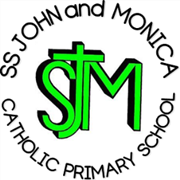 Progression of Scientific Vocabulary (Taken from STEM, PLAN and ASE sources) EYFSYear 1 / Year 2Year 3  /  Year 4Year 5  / Year 6	Working Scientifically 		Working Scientifically 		Working Scientifically 		Working Scientifically 	same, different, similar, change, guess, ask, answer, name, watch/observe, notice, explore, look for, answer, question  As for EYFS+question, find out, observe, describe, predict, test, compare, sort, group, test, explore, similarities, differences, measure, length, height, weight, time, temperaturerecord, results, table, chart, pictograph, block graph, bar chart, venn diagram, equipment, ruler, meter ruler, pipette, beaker, syringe Children will becoming more familiar with types of enquiry: pattern seeking, comparative, fair testing, secondary resources, research, identifying, classifying and grouping, observing over time As for KS1 +identify, classify, accurate, inaccurate, prediction, mass/weight, time, temperature, tape measure, thermometer, data logger,bar chart, magnifying glass, secondary sources, links, patterns, present, evidence, keys, increase, decrease Children will starting to use vocabulary when talking about and recording their work of different types of enquiry: pattern seeking, comparative, fair testing, secondary resources, research, identifying, classifying and grouping, observing over timeAs for LKS2+ line graph, scatter graph, reliable, unreliable, variables, valid, explain, independent variable, dependent variable, controlled variableChildren are able to accurately name and discuss different types of enquiry: pattern seeking, comparative, fair testing, secondary resources, research, identifying, classifying and grouping, observing overEYFSYear 1Year 2Year 3Year 4Year 5Year 6	Animals including Humans 		Animals including Humans 		Animals including Humans 		Animals including Humans 		Animals including Humans 		Animals including Humans 		Animals including Humans 	Names of common pets and farm animals Cat, dog, guinea pig, cow, sheep, lamb, goat, pig, horse etc. Basic body parts:head, face, ears, hair, eyes, nose, mouth, teeth, body,  arms, hands, fingers, legs, feet, toes, knees, shoulders Hair and eye colours – blonde, Growth and changeComparatives – taller, shorter, bigger, smallerBaby, child, teenager, adult, elderly, growHealthy, exercise, fruit, vegetable Fish, amphibian, reptile, bird, mammal, herbivore, carnivore, omnivoreCommon names of Fish, amphibians, reptiles, birds, mammals including pets and those found in the local environment e.g. robin, blackbird, squirrel, fox etc.Common structure of animals including humans including :cheek, chin, neck, thigh, shin, ankles, elbows, paws,  fins, wings,  tail, skin, scales, fur, feathersclaw, fin, beak, hoofSenses – touch, see, smell, taste, hear, fingers (skin), eyes, nose, earand tongueAs for Year 1+offspring, reproduction, survival, shelter, air, growth, child, young/old stages (examples - chick/hen), heartbeat, breathing, hygiene, germs, disease, food types(examples – meat, fish, vegetables, bread, rice, pasta)As for Year 2+nutrition, nutrients, carbohydrates, sugars, protein, vitamins, minerals, fibre, fat, protection, movement,feeding, balanced, diet, skeleton, skull, ribs, spine (backbone), joints, sockets, support, muscles, bones, vertebrateinvertebrates, shed, replaceAs for Year 3+digestion, saliva, oesophagus, stomach, small intestine, large intestine, rectum, anus, Teeth - incisors, cut, slice, canines, grip, pierce, premolars, molars, crush, grind, dentalFood chain, producers, predators, prey, herbivore, carnivore, omnivore.As for Year 4+gestation, baby, child, teenager, adult, geriatric,  puberty, develop, hormones, muscles, testicles, pubic hair, voice , acne, breasts, hips, period, ovulationAs for Year 5+blood, heart, heart rate, pumps, vessels, transported, circulation, circulatory system,  oxygen, carbon dioxide, lungs, veins, arteries, cells, pulse rate, drugs, lifestyleEYFSYear 1Year 2Year 3Year 4Year 5Year 6	Materials		Materials		Materials		Materials		Materials		Materials		Materials	material, natural, soft, hard, smooth, rough, shiny, bend, twist, change,  push/pushing, pull/puling, twist/twisting, squash/squashing bend/bending, stretch/stretchingNames of some common materials – wood, plastic, glass, paper, rock metal, waterNames of common objects made from these materials e.g. door, building block, window, pencil sharpener, teddy etcAs for EYFS+object, properties, card, rubber, fur, brick, elastic, foil, fleece, cotton, wool, polyester, cotton wool, fabric, natural, man maderough, smooth, stretchy, stiff, shiny, dull, rough, smooth, flexible, waterproof, absorbent, non absorbent, magnetic, non magnetic, see through, non see throughbreaks/ tears As for Year 1+Identify, comparereflective, non reflective, opaque,transparent, translucent, strong/weakflexible, rigid,  ROCKS rocks, granite, limestone, stone, pebble, boulder, grain, crystals, layers, marble, chalk, slate, , clay, sandstone, fossil, soil, sandy, peat, decay, compost, texture,As for Year 2/ 3+solids, liquids, gases, change state, melt, freeze, heated, cooled, temperature, degrees, solidify, celsius, ice, water, boiling point, steam, water vapour, water cycle, evaporation, condensation, rate, precipitation, rain, rain fall, snow, sleet., molten As for Year 4+conduct, insulate, electrical, insulator, thermal, magnetic.solids, liquids, gases, mixture, dissolve, solution, soluble, insoluble, substance, separated, filtering, sieving, evaporating, reversible, irreversible, state, burning, oxygen, acid, bicarbonate of soda, carbon di oxide, burning, rustingEYFSYear 1Year 2Year 3Year 4Year 5Year 6	Living Things and Habitats		Living Things and Habitats		Living Things and Habitats		Living Things and Habitats		Living Things and Habitats		Living Things and Habitats		Living Things and Habitats	insects, minibeasts, egg, butterfly, caterpillar, larva, chrysalis, pupa, cocoon,  snails, slugs, worms, spiders, habitat ,alive, dead, animal,food, water, light, dark, dry, damp, wet, hot, cold, mud, grass, land, sea, nestAs for EYFS+living, dead, non-living,habitat, micro habitat, suited, food chain,field, hedgerow, pond, woodland, seashore, ocean, rainforest, arctic, desert, air, food, water, shelter, heat, warmth, sunAs for Year 2+classify, classification, key, vertebrates, fish, amphibians, reptiles, birds, mammals, invertebrates, insects, flowering plants, non-flowering plants, ferns, mosses, fungi, environment, adaption, human impact, positive, negative, ecological, ecosystem, nature reserves, parks, pollution, litter, deforestation, burrow, water, shelter, heat, warmth, sun, camouflage, migrate, hibernateAs for Year 4+life cycle, reproduction, asexual, sexual, sperm, egg, fertilises, animal, babies, young, grow, adult, larva, chrysalis, pupa, metamorphosis, head, abdomen, thorax, wings, fur, feathers, scales, plants, seeds, stem, root cuttings, tubers, bulbs, pollen, leaves, flowers, blossom, petals, fruit, roots, bulb, seed, plantlets, trunk, branches, stem, stigma, style, anther, ovary, ovule, seed formation, seed dispersal As for Year 5+micro-organisms, kingdom, species, fungus, arachnid EYFSYear 1Year 2Year 3Year 4Year 5Year 6	Plants 		Plants 		Plants 		Plants 		Plants 		Plants 		Plants 	Grass, tree, plant, fruit, vegetable, grow, seed, flower, petal, root, leaves, blossom, evergreenWild plant, garden plant, leaves, flowers, blossom, petals, fruit, roots, bulb, seed, trunk, branches, stem, bark, stalk, bud, grow,deciduous, evergreen, Names of plants in their local environment for example Grass, Clover, Daisy, Buttercup, Dandelion, Oak, Holly, Daffodil, Tulip etc. and plants they grow to eat such as lettuce,  tomatoes, cucumber, radish, herb etc.As for year 1 + light, shade, sun, warm, cool, water, grow, healthy, germinate, suitable temperature, soil, nutrientsAs for year 1, 2 +stigma, anther, transport, shoot, seedling, compost, decay, die, moisture, ovary ovulePollen, pollination, seed formation, dispersal, wind dispersal,animal dispersal, water dispersal, reproduce, xylem,  breath, fertiliserEYFSYear 1Year 2Year 3Year 4Year 5Year 6	Sound		Sound		Sound		Sound		Sound		Sound		Sound	hear, ears, loud, quiet, soft, noise, sound, instrument sound, sources, vibrate, vibration, vibrating, travel, medium (solid, liquid, gas), ear, eardrum, instruments, pitch, tune, high, low, volume, pattern, loudness,  loud, soft, quiet, insulation, sound proof, distance, fainterEYFSYear 1Year 2Year 3Year 4Year 5Year 6	Evolution and Inheritance 		Evolution and Inheritance 		Evolution and Inheritance 		Evolution and Inheritance 		Evolution and Inheritance 		Evolution and Inheritance 		Evolution and Inheritance 	 same, different, similar, change, parents, family fossils, evolution, evolve, inherit, inheritance, offspring, vary, variation, species, adapted, environment, climate, habitat, suited, sexual reproduction, characteristics EYFSYear 1Year 2Year 3Year 4Year 5Year 6	Forces		Forces		Forces		Forces		Forces		Forces		Forces	heavy, light, float, sink, water, up, down, push, pull, twistforce, contact, non-contactmove, surface, material, iron, steel, metal,magnet, magnetic, magnetic field, bar, horseshoe magnet, button magnet, ring magnet, strength, strong, weak, metal, coated, Attract, repel, poles, north, south, directionAs for Year 3+gravity, falling, friction, air resistance, water resistance, newton, force metre,  drag, levers, pulleys, gears, mechanisms, GalileoEYFSYear 1Year 2Year 3Year 4Year 5Year 6	Seasonal Change		Seasonal Change		Seasonal Change		Seasonal Change		Seasonal Change		Seasonal Change		Seasonal Change	autumn, spring, summer, winter, weather, snow,sun, cloud, wind, rain, hail, thunder, lightning grow, change,  As for EYFS +days, months year,sunset, sunrise, day length, frost, sleet, light, dark, months of year,evergreen, deciduous EYFSYear 1Year 2Year 3Year 4Year 5Year 6	Electricity 		Electricity 		Electricity 		Electricity 		Electricity 		Electricity 		Electricity 	electricity, electrical appliances, device, plug, mains, battery, television, computer, tablet, mobile phone, light, lamp, cooker, microwave, toaster, radio.component, bulb, buzzer, battery, positive, negative, cell, wire, motor, switch, open, closes, circuit, series, complete loop, connect/connections, crocodile clips, symbol, bright, brightness, currentelectrical insulator, plastic, fabric, electrical conductor, metals, waterAs for Year 4+volume, volts,  voltage, symbols, resistance, complete circuit, short circuit, circuit diagram, parallelNote:Children do not need to understand what voltage is but will use volts and voltage to describe different batteries. The words cells and batteries are now used interchangeablyEYFSYear 1Year 2Year 3Year 4Year 5Year 6	Light		Light		Light		Light		Light		Light		Light	light sources, Sun, dangerous, lamp, flame, torch, light bulb, see, eyes, light, dark, absence,day, night, light, dark, dim, sunrise, sunset, dusk, reflect, shiny, matt, reflection, reflected, mirror, shadows, size, shape, pattern, harmful, dangerous, damaging, visible,transparent, translucent,opaque (builds on year 2 materials)As for Year 3+light rays, straight lines, periscope (possibly extend to include rainbows, colour, colour filters, water, refraction)EYFSYear 1Year 2Year 3Year 4Year 5Year 6Year 6	Earth and Space 		Earth and Space 		Earth and Space 		Earth and Space 		Earth and Space 		Earth and Space 		Earth and Space 		Earth and Space 	dim, sunrise, sunset, dusk, Earth, moon, moons, reflect, sun, star, spherical, planet, rotation, Earth’s axis, spin, solar system, orbit, Mercury, Venus, Mars, Jupiter, Saturn, Uranus, Neptune  ( Pluto as a dwarf planet), shadow clock, sundials, astronomical clockdim, sunrise, sunset, dusk, Earth, moon, moons, reflect, sun, star, spherical, planet, rotation, Earth’s axis, spin, solar system, orbit, Mercury, Venus, Mars, Jupiter, Saturn, Uranus, Neptune  ( Pluto as a dwarf planet), shadow clock, sundials, astronomical clock